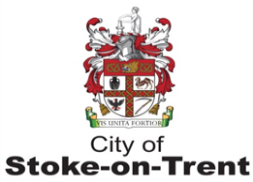 Important NotesDo you know that you can apply online using the Council’s ON LINE SYSTEM www.stoke.gov.uk/admissions This will enable an automatic receipt to be issued to you. You are strongly advised to refer to the Information for Parents Booklet/Prospectus prior to completing this application form.  You may view this at www.stoke.gov.uk/admissionsYou are strongly advised to obtain and read a copy of each School/Academy’s Admission PolicyIf you want to apply for Schools/Academies in another authority you will need to put the details of those Schools/Academies on this application formPlease return this form by the closing date of 31 January 2024 to your current STOKE-ON-TRENT Primary or Junior Academy/School.  (Please ask for a receipt as proof of application)If your child attends another authority Primary or Junior School/Academy, please return this form directly to the address in bold below.  (You may wish to use registered post to ensure delivery - proof of posting is not proof of delivery)If you move address before 15 May 2024, you must contact The Admissions and Transport Team to inform them of your new address - Proof of address WILL be required.  By post to: Admissions and Transport Team, Civic Centre, Glebe Street, Stoke-on-Trent, ST4 1HH or by email to admissions@stoke.gov.uk   Is this child in the care of a local authority?					Yes:		       No:If yes, the person with Parental Responsibility must complete this form. Child’s First Name: 				 Date of Birth:						Child’s Surname:				                  (Age Range 01/09/20 - 31/08/21)			Male: 	Female:	         (Please Tick)Child’s Current School:  Do you have parental responsibility for this child?  (This box must be ticked in order to process)Yes:                                  No:Parent/Guardian: (Print Name) Mr/Mrs/Miss/Ms (Please Circle)Relationship to child:Parent/Guardian: (Print Name) Mr/Mrs/Miss/Ms (Please Circle)Relationship to child:Full Postal Address: Postcode:Phone Number: (Mobile)						(Home/Work) E-mail address:Yes:			No:																							Yes:			No: Preference for Catholic and Church (Aided) Schools/Academies onlyIf you are applying for faith places at a Catholic or Church of England (Aided) Primary Schools/Academies, please be aware that these schools have separate admission criteria and you will need to provide further information.  Religion of Child: 	Has your child been Baptised?Failure to supply further information may effect the admissions category the child is placed in.  List the names of Schools/Academies where you would prefer your child to attend, in ranked order. You may give the reasons for your preferences below. (Please attach an additional sheet if required)You are strongly recommended to put more than 1 preference.1st2nd3rd Reasons for preference - Including Medical/Social (evidence MUST be attached).  Any evidence sent separately from this form must be sent by registered post or e-mail.  Proof of posting is not proof of receipt.If your child has an elder brother or sister already at one of your preferred Schools/Academies, who will still be in attendance in September 2024, please give details below:Name of Elder Brother or Sister	Primary School/Academy   	    Date of Birth	             Current YearParent/Guardian Declaration – This application should only be signed by someone with parental responsibility for this child.  Applications cannot be processed without an appropriate signature.I declare that all the information I have provided is true.  I understand that if a place is offered on the basis of a fraudulent or intentionally misleading application from Parent/Guardian the offered place will be withdrawn.Where I have applied for faith school/s, I am aware I must send relevant supporting evidence to the school/s direct – see individual school policies for their requirements.Signature: ____________________________________	Signature: _______________________________________Date:         ___________/___________/_____________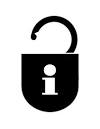 For School Use OnlyHas the DOB been checked?YES                                      NODoes the form nominate preferences?YES                                      NOIs the form signed by the person with P.R?YES                                      NOHas a receipt been issued?                                                                                                                       YES                                 NOPlease upload forms individually – not in a batchFor School Use OnlyHas the DOB been checked?YES                                      NODoes the form nominate preferences?YES                                      NOIs the form signed by the person with P.R?YES                                      NOHas a receipt been issued?                                                                                                                       YES                                 NOPlease upload forms individually – not in a batchFor School Use OnlyHas the form been signed by person with P.R?YES                                      NODoes the form have preferences?YES                                     NOHas a receipt been issued?YES                                NO                                                                                                                    For School Use OnlyHas the form been signed by person with P.R?YES                                      NODoes the form have preferences?YES                                     NOHas a receipt been issued?YES                                NO                                                                                                                    For School Use OnlyHas the form been signed by person with P.R?YES                                      NODoes the form have preferences?YES                                     NOHas a receipt been issued?YES                                NO                                                                                                                    For School Use OnlyHas the form been signed by person with P.R?YES                                      NODoes the form have preferences?YES                                     NOHas a receipt been issued?YES                                NO                                                                                                                    